Р А С П О Р Я Ж Е Н И Еот  11.04.2016    № 679-рг. МайкопО проведении конкурса по формированию резерва управленческих кадров в Администрации муниципального образования «Город Майкоп»В соответствии со статьей 275 Трудового кодекса Российской Федерации, Порядком формирования резерва управленческих кадров в муниципальном образовании «Город Майкоп», утвержденным постановлением Администрации муниципального образования «Город Майкоп» от 05.02.2009 № 56 «О порядке формирования резерва управленческих кадров в муниципальном образовании «Город Майкоп»:1. Провести конкурс по формированию резерва управленческих кадров Администрации муниципального образования «Город Майкоп» (далее – Конкурс) на замещение следующих должностей:- директор муниципального казенного учреждения «Благоустройство»;- директор Автономного учреждения «Спортивно-оздоровительный центр «Майкоп» муниципального образования «Город Майкоп»;- руководитель Муниципального казенного учреждения «Централизованная бухгалтерия учреждений культуры муниципального образования «Город Майкоп» (главный бухгалтер). 2. Отделу кадров Управления делами организовать работу по приему от граждан (муниципальных служащих) документов, необходимых для участия в конкурсе.3. Опубликовать объявление о проведении конкурса и приеме документов для участия в конкурсе в газете «Майкопские новости» (приложение № 1), а также разместить объявление о проведении конкурсаи приеме документов для участия в конкурсе на официальном сайте Администрации муниципального образования «Город Майкоп» в сети Интернет (приложение № 2).4. Настоящее распоряжение вступает в силу со дня его опубликования.Глава муниципального образования«Город Майкоп»                                                                             А.В. Наролин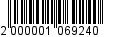 Администрация муниципального 
образования «Город Майкоп»Республики Адыгея 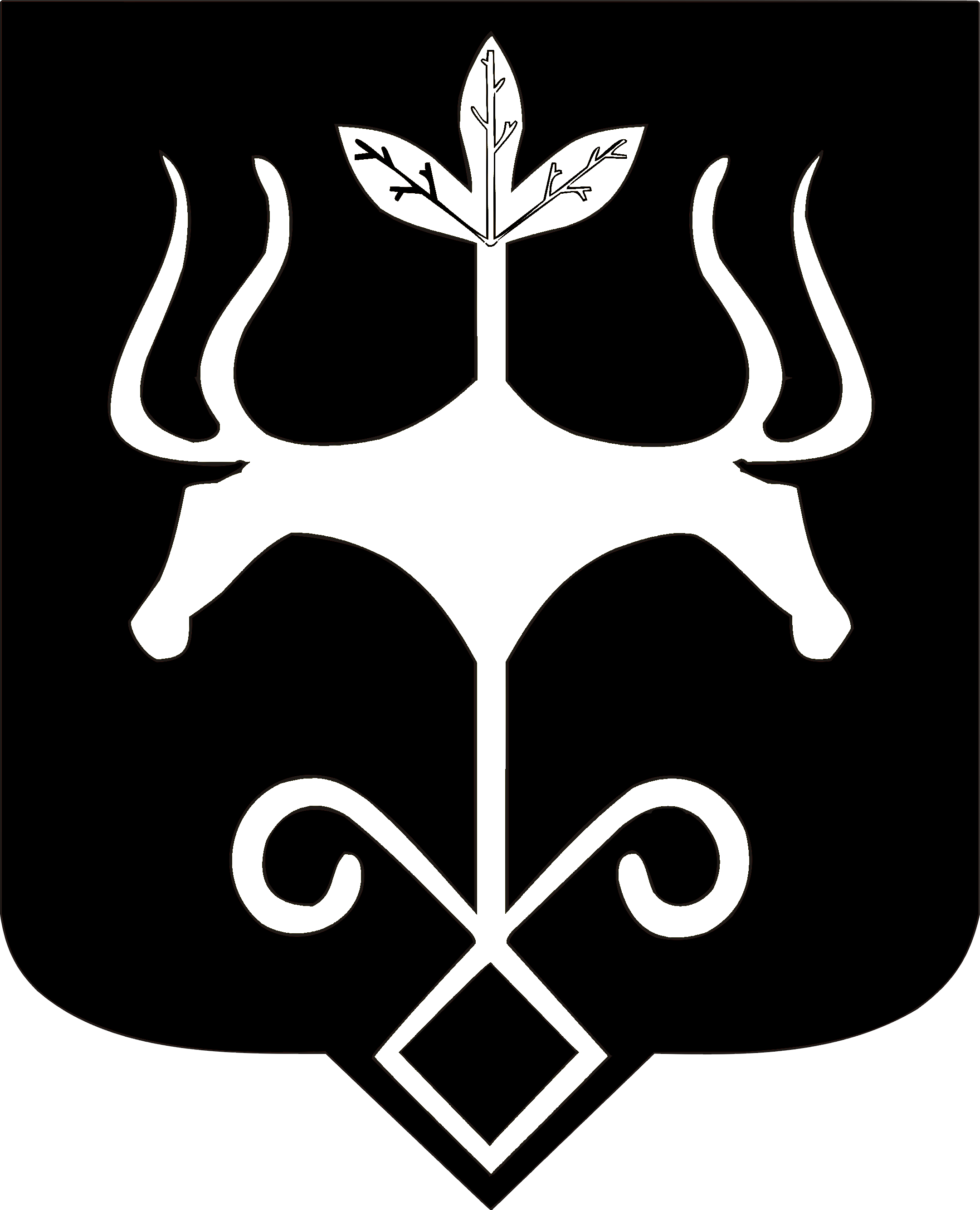 Адыгэ Республикэммуниципальнэ образованиеу 
«Къалэу Мыекъуапэ» и Администрацие